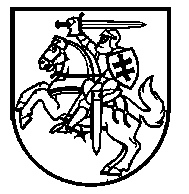 LIETUVOS RESPUBLIKOSSOCIALINĖS APSAUGOS IR DARBO MINISTRASĮSAKYMASDĖL SOCIALINĖS APSAUGOS IR DARBO MINISTRO VALDYMO SRITYJE VEIKIANČIŲ ĮSTAIGŲ 2023 METŲ VEIKLOS PLANŲ PATVIRTINIMO2023 m.                            Nr. VilniusVadovaudamasi Lietuvos Respublikos Vyriausybės įstatymo 26 straipsnio 3 dalies 6 punktu,  Lietuvos Respublikos strateginio valdymo įstatymo 9 straipsnio 3 punktu ir 25 straipsnio 2, 3 dalimis bei įgyvendindama Strateginio valdymo metodikos, patvirtintos Lietuvos Respublikos Vyriausybės 2021 m. balandžio 28 d. nutarimu Nr. 292 „Dėl Strateginio valdymo metodikos patvirtinimo“, 211 punktą:Tvirtinu pridedamus socialinės apsaugos ir darbo ministro valdymo srityje veikiančių įstaigų 2023 metų veiklos planus:Ginčų komisijos prie Socialinės apsaugos ir darbo ministerijos 2023 metų veiklos planą;Jaunimo reikalų agentūros 2023 metų veiklos planą;Neįgaliųjų reikalų departamento prie Socialinės apsaugos ir darbo ministerijos 2023 metų veiklos planą;Neįgalumo ir darbingumo nustatymo tarnybos prie Socialinės apsaugos ir darbo ministerijos 2023 metų veiklos planą;Pabėgėlių priėmimo centro 2023 metų veiklos planą;Socialinių paslaugų priežiūros departamento prie Socialinės apsaugos ir darbo ministerijos 2023 metų veiklos planą;Techninės pagalbos neįgaliesiems centro prie Socialinės apsaugos ir darbo ministerijos 2023 metų veiklos planą;Užimtumo tarnybos prie Lietuvos Respublikos socialinės apsaugos ir darbo ministerijos 2023 metų veiklos planą;Valstybinės darbo inspekcijos prie Socialinės apsaugos ir darbo ministerijos 2023 metų veiklos planą; Valstybės vaiko teisių apsaugos ir įvaikinimo tarnybos prie Socialinės apsaugos ir darbo ministerijos 2023 metų veiklos planą;Valstybinio socialinio draudimo fondo valdybos prie Socialinės apsaugos ir darbo ministerijos 2023 metų veiklos planą.Pavedu Valstybinio socialinio draudimo fondo valdybos prie Socialinės apsaugos ir darbo ministerijos (toliau – Fondo valdyba) vadovui patvirtinti Fondo valdybai pavaldžių valstybinio socialinio draudimo fondo administravimo įstaigų 2023 metų veiklos planus. Socialinės apsaugos ir darbo ministrėMonika Navickienė